Положение о структурном подразделенииГРУППА  ОХРАНЫ ТРУДА И ПОЖАРНОЙ БЕЗОПАСНОСТИ(направление по охране труда)ГОТ и ПБ.ПСП.-2016Версия 02Экз. №__Санкт-Петербург2016Общие положения1.1.   Настоящий документ устанавливает основные положения и направления деятельности группы охраны труда и пожарной безопасности по организации работы  и контролю над выполнением статей трудового Кодекса в разделе «Охрана труда», требований правил и норм по охране труда в СПбГУТ и его подразделениях.1.2.  Группа охраны труда  и пожарной безопасности является структурным подразделением СПбГУТ. 1.3. Группа охраны труда и пожарной безопасности создается и ликвидируется приказом ректора СПбГУТ. 1.4. Группа охраны труда и пожарной безопасности непосредственно  подчиняется главному инженеру - заместителю директора департамента административно-хозяйственной деятельности.1.5. Группа охраны труда и пожарной безопасности решает возложенные на неё задачи по направлению охраны труда во взаимодействии с руководителями  структурных подразделений, профсоюзным комитетом, а также с федеральными органами исполнительной власти и органами исполнительной власти соответствующего субъекта Российской Федерации  в области охраны труда, органами государственного надзора и контроля за соблюдением требований охраны труда, органами социального страхования и органами общественного контроля.1.6.   Состав группы охраны труда и пожарной безопасности определяется штатно-должностным расписанием, утверждаемым ректором.1.7. Работники группы охраны труда  и пожарной безопасности назначаются на должности и освобождаются от должностей приказом ректора по представлению  директора департамента административно-хозяйственной деятельности.1.8.  В своей деятельности группа охраны труда и пожарной безопасности по направлению охраны труда руководствуется следующими документами: Конституцией Российской Федерации;Трудовым кодексом Российской Федерации;законами и другими нормативно-правовыми актами об охране труда в Российской Федерации и соответствующего субъекта Российской Федерации;приказами и другими нормативно- правовыми актами об охране труда Федерального агентства связи и Минобрнауки Российской Федерации;ГОСТами и СНиПами  по вопросам охраны труда, промышленной санитарии, экологии, пожарной безопасности, СанПин и другими нормативными документами;Уставом СПбГУТ;Коллективным договором между трудовым коллективом и администрацией СПбГУТ;Соглашением по охране труда СПбГУТ;правилами внутреннего трудового распорядка СПбГУТ;приказами и распоряжениями ректора и другими локальными нормативными правовыми актами СПбГУТ;настоящим Положением;должностными инструкциями работников группы охраны труда.2.  Основные задачи   Основными задачами группы охраны труда  и пожарной безопасности по направлению охраны труда являются:2.1. Организация и координация работы по вопросам охраны труда в университете. 2.2.  Контроль  выполнения  руководителями структурных подразделений и работниками университета законов и иных нормативных правовых актов об охране труда, Коллективного договора, Соглашения по охране труда СПбГУТ, других локальных нормативных правовых актов СПбГУТ по охране труда.2.3.  Организация профилактической работы по предупреждению производственного травматизма, профессиональных заболеваний и заболеваний, обусловленных производственными факторами, а также участие в разработке мероприятий по улучшению условий труда.2.4.  Информирование и консультирование работников СПбГУТ, в том числе ректора и руководителей структурных подразделений, по вопросам охраны труда.2.5.  Изучение и распространение передового опыта по охране труда, пропаганда вопросов охраны труда.Организационная структура3.1.  Структура и штатная численность группы охраны труда и пожарной безопасности определяется  с учетом общей численности работников СПбГУТ, характера условий труда, степени опасности производства и других факторов с учетом Межотраслевых нормативов численности работников службы охраны труда в организациях и утверждается ректором университета по представлению директора департамента административно-хозяйственной деятельности по согласованию с директором департамента  по экономике и развитию. 3.2. Должностные обязанности работников группы охраны труда и пожарной безопасности излагаются в должностных инструкциях, утверждаемых ректором.3.3. Распределение обязанностей между работниками группы охраны труда и пожарной безопасности по направлениям осуществляет главный инженер, заместитель  директора департамента административно-хозяйственной деятельности.Функции     Функциями работников группы охраны труда и пожарной безопасности по направлению охраны труда являются:4.1. Выявление опасных и вредных производственных факторов на рабочих местах.
4.2. Учет и анализ состояния и причин производственного травматизма, профессиональных заболеваний и заболеваний, обусловленных производственными факторами.4.3.  Информирование работников от лица работодателя о состоянии условий труда на рабочем месте, о причинах наступления профессиональных заболеваний, а также о принятых мерах по защите от опасных и вредных производственных факторов.
4.4.  Проведение совместно с представителями соответствующих структурных подразделений университета и с участием уполномоченных (доверенных) лиц по охране труда профессиональных союзов или иных уполномоченных работниками представительных органов проверок, обследования (или участие в проверках, обследованиях) технического состояния зданий, сооружений, оборудования, машин и механизмов на соответствие их нормативным правовым актам по охране труда, эффективности работы вентиляционных систем, состояния приспособлений и средств коллективной и индивидуальной защиты работников, состояния санитарно-технических устройств, санитарно-бытовых помещений. 4.5.  Разработка совместно с руководителями других структурных  подразделений планов, программ по улучшению условий и охраны труда, предупреждению производственного травматизма, профессиональных заболеваний, заболеваний, обусловленных производственными факторами. Оказание организационно-методической помощи по выполнению запланированных мероприятий. 4.6. Оказание помощи структурным  подразделениям университета в организации и проведении замеров  параметров опасных и вредных производственных факторов, в оценке травмобезопасности оборудования, приспособлений, аттестации и сертификации рабочих мест по условиям труда и производственного оборудования на соответствие требованиям охраны труда.4.7.  Участие в составлении разделов Коллективного договора, касающихся условий труда и охраны труда.4.8. Оказание методической помощи руководителям структурных подразделений университета:в составлении списков профессий и должностей, в соответствии с которыми работники должны проходить обязательные предварительные (при поступлении на работу) и периодические (в течение трудовой деятельности) медицинские осмотры; в составлении списков профессий и должностей, в соответствии с которыми на основании действующего законодательства, работникам предоставляется компенсация за тяжелую работу и работу с вредными и опасными условиями труда;в разработке и пересмотре инструкций по охране труда для работников, системы стандартов безопасности труда, программ инструктажа и обучения по охране труда, а также по организации инструктажа по охране труда в структурных  подразделениях университета (первичного на рабочем месте, повторного, внепланового, целевого). 4.9.  Составление (при участии руководителей структурных подразделений университета) перечней профессий и видов работ, на которые должны быть разработаны инструкции по охране труда. 
4.10. Разработка программы и инструкции для проведения вводного инструктажа и организация проведения вводного инструктажа по охране труда со всеми вновь принимаемыми на работу, командированными, учащимися и студентами, прибывшими на производственное обучение или практику.
4.11. Разработка программ обучения по охране труда руководителей структурных подразделений и специалистов университета. 4.12. Участие в  организации и проведении обучения по охране труда и проверки знаний требований охраны труда  категориями работников, осуществляющих первичные и периодические инструктажи по охране труда на рабочих местах. 4.13. Участие в работе следующих комиссий:по приемке в эксплуатацию законченных строительством или реконструированных объектов производственного назначения;  по приемке из ремонта установок, агрегатов, станков и другого оборудования в части соблюдения требований охраны труда; по специальной оценке условий труда;по проверке знаний требований охраны труда, электробезопасности, промышленной безопасности у работников университета;по расследованию несчастного случая на производстве в соответствии с Положением о расследовании и учете несчастных случаев на производстве;4.14.  Доведение до сведения работников  действующих законов и иных нормативных правовых актов об охране труда в Российской Федерации и соответствующего субъекта Российской Федерации, Коллективного договора, Соглашения по охране труда СПбГУТ.4.15.  Обеспечение структурных подразделений локальными нормативными и правовыми актами по охране труда (положениями, правилами и др.) и журналами инструктажей по охране труда, оказание им методической помощи в разработке инструкций по охране труда на конкретном рабочем месте, а также оборудовании информационных стендов по охране труда. 4.16.  Согласование следующих проектов документов, разрабатываемых в университете:проектно-конструкторской и другой документации в части требований охраны труда;инструкций по охране труда для работников;перечней профессий и должностей работников, освобожденных от первичного инструктажа по охране труда на рабочем месте;
- программ первичного инструктажа на рабочем месте;перечней профессий и должностей неэлектротехнического персонала, которым необходимо присвоение группы I по электробезопасности, электротехнического и электротехнологического персонала, которым необходимо иметь соответствующую группу по электробезопасности;другие перечни и списки по охране труда,  электробезопасности, промышленной безопасности, медицинскому осмотру.  4.17.  Осуществление контроля  за: соблюдением всеми работниками и  руководителями структурных подразделений  требований законов и иных нормативных правовых актов об охране труда в Российской Федерации, Коллективного договора, Соглашения по охране труда СПбГУТ,  других локальных нормативных правовых актов;соблюдением Положения о расследовании и учете несчастных случаев на производстве;выполнением мероприятий, предусмотренных программами, планами по улучшению условий труда и охраны труда, разделом Коллективного договора, касающимся вопросов охраны труда, Соглашением по охране труда, а также за принятием мер по устранению причин, вызвавших несчастный случай на производстве (информация из акта Н-1), выполнением предписаний органов государственного надзора и контроля за соблюдением требований охраны труда, других мероприятий по созданию безопасных условий труда;наличием в структурных  подразделениях инструкций по охране труда для работников согласно перечню профессий и видов работ, на которые должны быть разработаны инструкции по охране труда;проведением специальной оценки условий труда и подготовкой к сертификации работ по охране труда;своевременным проведением соответствующими подразделениями и службами необходимых испытаний и технических освидетельствований оборудования, машин и механизмов; соблюдением графиков замеров параметров опасных и вредных производственных факторов; эффективностью работы аспирационных и вентиляционных систем; своевременным проведением обучения по охране труда, проверки знаний требований охраны труда и всех видов инструктажа по охране труда;обеспечением и правильным применением средств индивидуальной и коллективной защиты, организацией хранения, выдачи специальной одежды, специальной обуви и других средств индивидуальной защиты, состоянием предохранительных приспособлений и защитных устройств; санитарно-гигиеническим состоянием производственных и вспомогательных помещений;проведением медицинских осмотров согласно спискам профессий и должностей, в соответствии с которыми работники должны проходить обязательные предварительные (при поступлении на работу) и периодические (в течение трудовой деятельности) медицинские осмотры;правильным расходованием в структурных подразделениях средств, выделенных на выполнение мероприятий по улучшению условий и охраны труда;использованием труда женщин, инвалидов и лиц моложе 18 лет в соответствии с действующим законодательством. 4.18.  Оформление и хранение документов, касающихся требований охраны труда (актов по форме Н-1 и других документов по расследованию несчастных случаев на производстве, протоколов измерений параметров опасных и вредных производственных факторов, оценки оборудования по фактору  травмобезопасности, материалов специальной оценки условий труда, сертификации работ по охране труда и др.), в соответствии с установленными сроками.4.19. Участие в подготовке документов для назначения выплат по страхованию в связи с несчастными случаями на производстве и профессиональными заболеваниями.4.20. Составление отчетности по охране труда по установленным формам и в соответствующие сроки. 
4.21.  Ведение пропаганды по вопросам охраны труда с использованием для этих целей внутренние средства связи и информатизации.4.22.  Рассмотрение писем, заявлений, жалоб работников, касающихся вопросов условий и охраны труда, подготовка предложений ректору, проректорам и другим руководителям структурных подразделений по устранению выявленных недостатков.4.23. Анализ и обобщение предложений по расходованию средств фонда охраны труда (при его наличии), участие в  разработке направлений их наиболее эффективного использования, участие в подготовке обоснований для выделения университету средств из территориального фонда охраны труда (при его наличии) и из фонда социального страхования субъекта Российской Федерации на проведение мероприятий по улучшению условий и охраны труда.4.24.  Осуществление взаимодействия с медицинскими учреждениями, органами социального страхования и другими организациями по вопросам охраны труда и принятие мер по внедрению их рекомендаций.Обязанности     Для выполнения функций группы охраны труда и пожарной профилактики разрабатываются должностные инструкции работников. Перечень должностных инструкций может изменяться в зависимости  от штатно-должностного расписания подразделения.      Разработаны и действуют следующие должностные инструкции:для направления по охране труда – должностная инструкция главного специалиста по охране труда;для направления пожарной безопасности – должностная инструкция главного специалиста по пожарной безопасности.Права     Работники группы охраны труда и пожарной безопасности имеют право:6.1. В рабочее время, при необходимости совместно с представителем службы безопасности или представителем проверяемого структурного подразделения, беспрепятственно посещать и осматривать производственные, служебные и вспомогательные помещения СПбГУТ, знакомиться в пределах своей компетенции с документами по вопросам охраны труда.6.2.  Проверять состояние условий и охраны труда в структурных подразделениях университета и предъявлять должностным лицам и другим ответственным работникам обязательные для исполнения предписания об устранении выявленных нарушений законодательных и иных нормативных правовых актов по охране труда.
6.3.   Запрещать эксплуатацию машин, оборудования и производство работ в подразделениях, на рабочих местах при выявлении нарушений нормативных правовых актов по охране труда, которые создают угрозу жизни и здоровью работников или могут привести к аварии, с уведомлением об этом ректора или руководителя  структурного подразделения.
6.4.  Требовать от руководителей структурных подразделений отстранения от работы лиц, не прошедших в установленном порядке инструктаж по охране труда, обучение и проверку знаний по охране труда, не прошедших в установленном порядке предварительных и периодических медицинских осмотров, не использующих в своей работе предоставленных средств индивидуальной защиты, а также нарушающих правила, нормы и инструкции по охране труда.      6.5.  Запрашивать и получать от руководителей структурных подразделений университета материалы по вопросам охраны труда, требовать письменные объяснения от лиц, допустивших нарушения нормативных правовых актов по охране труда.
6.6.  Направлять ректору, соответствующим проректорам, руководителям структурных подразделений  предложения о привлечении к ответственности должностных лиц, виновных в нарушении законодательных и иных нормативных правовых актов об охране труда и о поощрении отдельных работников за активную работу по улучшению условий и охраны труда. 6.7.   Привлекать по согласованию с ректором или проректорами и руководителями структурных подразделений соответствующих специалистов университета для участия в разработке и осуществлении планов и мероприятий по охране труда, проверках состояния охраны труда, а также к проведению совещаний, семинаров и  других мероприятий.
6.8.   Представительствовать по поручению ректора  в государственных и общественных организациях при обсуждении вопросов охраны труда.Взаимоотношения. Связи7.1.  Группа охраны труда и пожарной безопасности по направлению охраны труда осуществляет свою деятельность во взаимодействии с другими структурными подразделениями, профсоюзным комитетом, а также с федеральными органами исполнительной власти и органом исполнительной власти соответствующего субъекта Российской Федерации в области охраны труда, органами государственного надзора и контроля за соблюдением требований охраны труда, органами социального страхования и органами общественного контроля.7.2. Группа охраны труда и пожарной безопасности по направлению охраны труда взаимодействует со всеми административными, техническими, учебными, научными и другими подразделениями университета по вопросам:  7.2.1. получения от руководителей структурных подразделений:штатного расписания;сведений о структурных подразделениях, их персонале, оборудовании, зданиях и сооружениях для организации работы по осуществлению контроля по вопросам охраны труда; информации о соблюдении законодательства об охране труда;заявок на заключения по техническим проектам, технологии обслуживания и ремонта оборудования на предмет выполнения правил охраны труда и производственной санитарии;технической и производственной документации для экспертизы на предмет учета в ней норм и правил охраны труда и промышленной санитарии; инструкций, перечней профессий и должностей и других документов по охране труда для согласования и регистрации;сведений о производственном травматизме;информации о выполняемых мероприятиях по охране труда;другой информации по вопросам охраны труда.7.2.2. предоставления руководителям структурных подразделений:информации о нормативных правовых документах и стандартах, законодательстве об охране труда;заключений по техническим проектам на предмет соблюдения норм охраны труда;методической помощи и информации по обеспечению и улучшению условий и охраны труда, промышленной санитарии;предписаний и указаний по вопросам охраны труда.7.3.  Группа охраны труда и пожарной безопасности по направлению охраны труда взаимодействует со всеми подразделениями университета по вопросам согласования и визирования проектов приказов, инструкций  и других документов, отражающих  вопросы охраны труда, а также планирования и проведения мероприятий по охране труда.
Оценка работы и ответственность8.1.Ответственность за надлежащее и своевременное выполнение группой охраны труда и пожарной безопасности функций, предусмотренных настоящим положением, несет главный инженер, заместитель директора департамента административно-хозяйственной деятельности.                                            
8.2.  На главного  инженера, заместителя директора департамента административно-хозяйственной деятельности  возлагается персональная ответственность за:организацию деятельности группы охраны труда и пожарной безопасности по выполнению задач и функций, возложенных на группу;организацию и контроль за  оперативной и качественной подготовкой и исполнением документов, ведение делопроизводства в соответствии с действующими правилами и инструкциями; соблюдение работниками трудовой и производственной дисциплины; подбор, расстановку и деятельность работников группы охраны труда и пожарной безопасности;соответствие действующему законодательству визируемых (подписываемых) им проектов приказов, инструкций, положений, постановлений и других документов.8.3. Ответственность других работников группы охраны труда и пожарной безопасности  устанавливается должностными инструкциями.
СОГЛАСОВАНО:Директор департамента  административно-хозяйственной деятельности                                                                                              В.Г. ШафрановНачальник административно-кадрового управления                                                                                                        А.П. ЗверевНачальник юридического отдела                                                                    Е.Б. Яровая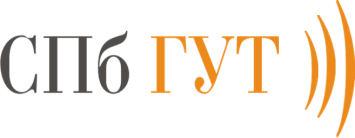 Федеральное агентство связиФедеральное государственное бюджетное образовательное учреждение высшего образования«Санкт-Петербургский государственный университет телекоммуникаций им. проф. М.А. Бонч-Бруевича»Положение о структурном подразделенииГРУППА  ОХРАНЫ ТРУДА ИПОЖАРНОЙ БЕЗОПАСНОСТИГОТ и ПБ.ПСП.-2016УТВЕРЖДАЮРектор СПбГУТ_______________С.В. Бачевский 8 апреля   2016 г.